Başvuru esnasında yukarıda belirtilen belgelerin dışında belge istenmesi, eksiksiz belge ile başvuru yapılmasına rağmen hizmetin belirtilen sürede tamamlanmaması veya yukarıdaki tabloda bazı hizmetlerin bulunmadığının tespiti durumunda ilk müracaat yerine ya da ikinci müracaat yerine başvurunuz.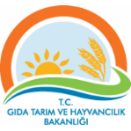 İÇ KONTROL SİSTEMİBirimPendik Limanı Veteriner Sınır Kontrol Noktası MüdürlüğüŞema NoİDARİ VE MALİ İŞLER HİZMET STANDARTLARINOHİZMETİN ADIİSTENENTAMAMLANMA SÜRESİ1Müdürlüğümüz İç Kontrol Sisteminin güncel tutulmasıMüdürlük Hizmetleri ve Personeli güncel bilgileriSürekli2B.İ.M.E.R.(Başbakanlık İletişim Merkezi) ve Dilekçelerin değerlendirilmesi1-Başvuru1-Dilekçe(Ad-Soyadı, İmza ve Adres bulunacak)Süresi İçerisinde3Mal Bildirimi1-Mal bildirimi beyanı(formu)2-Memur Kendisi, Eşi ve velayeti altındaki çocuklarına ait bulunan taşınmaz malları ile görevliye yapılan aylık net ödemenin, ödeme yapılmayan görevlilerin ise, 1. Derece devlet Memurlarına yapılan aylık net ödemenin 5 katından fazla tutarındaki her biri için ayrı olmak üzere, para, hisse senetleri ve tahviller ile altın, mücevher ve diğer taşınır-taşınmaz(Arsa ve Yapı Kooperatif hisseleri dâhil)malları, hakları, alacakları ve gelirleriyle bunların kaynakları, borçları ve sebepleri hakkında mal bildirimi vermekle yükümlüdürler.3-Zarfın üzerine Beyan Tarihi(01/01/Yıl başı tarihi), Sicil No ve T.C. No yazılması4-Ücretli, Ücretsiz İzinli olarak görevinin başında olmayan, Yurt dışında veya Askerlik Görevinde olan personelin bildirilmesi, Göreve başladıklarında formlarının gönd.5-Bildirimlerin Liste halinde kapalı ve gizli kaşeli zarf içinde en geç Şubat ayı sonuna kadar PERGEM’ e gönd.Sonu (0) ve (5) ile biten yılların en geç Şubat ayı sonuna kadar veİlave Bildirimler Mal edindiği 1 ay içerisinde4Kademe, Derece ilerlemesi (Terfi) - 8 Yıla 1 Kademe-Kademe İlerlemesinde Aylığa Hak Kazanma1-Kademe ilerlemesinin yapılabilmesi için bulunduğu Kademede en az 1 yıl çalışmış olması ve bulunduğu derecede ilerleyebileceği bir kademenin bulunması2-Kademe ilerlemesine hak kazanamayan memurların her ay alınacak toplu Onaylarla belirlenmesi3-Kademe ilerlemesi ile ilgili Onay mercii atamaya yetkili amirdir. Onay mercileri kademe ilerlemeleri ile ilgili yetkilerini devredebilirler.4-Son sekiz yıl içinde herhangi bir disiplin cezası almayan memurlara, aylık derecelerinin yükseltilmesinde dikkate alınmak üzere bir kademe ilerlemesi uygulanması5-Derece Yükselmesi Yapılabilmesi için Üst derecelerden boş bir kadronun bulunması6-Derecesi İçinde en az 3 Yıl ve bu derecenin 3 üncü Kademesinde 1 yıl çalışması7-Kadronun tahsis edildiği görev için öngörülen nitelikleri elde etmiş olması8-Derece yükselmesi ile ilgili Onay mercii atamaya yetkili amirdir.9-Müşterek kararla atanmış olanların derece yükselmeleri, ilgili Bakanın veya yetkili kıldığı Makamın Onayı ile yapılması10-Kademe ilerlemesinde Devlet Memuru, bu ilerlemeye müstahak olduğu tarihi takip eden aybaşından itibaren aynı derecenin bir ileri kademesine ait aylığa hak kazanır.Süresi İçinde Mutat5Askerlik İzni, Göreve Başlama, Derece/Kademe İlerlemesi1-Dilekçe2-Askerlik çağrı belgesi3-Askerlik terhis belgesi4-Askerlik görevini tamamlayıp memuriyete dönmek için terhis tarihinden itibaren 30 gün içinde Müdürlüğe(Kuruma) başvurmak5-Başvurma tarihinden itibaren azami 30 gün içinde ilgilinin göreve başlatılması6-Muvazzaf askerlikte geçen süreleri muvazzaf askerliğe ayrıldıkları sırada iktisap etmiş oldukları derecede kademe ilerlemesi yapılmak suretiyle değerlendirilmesi. Bu gibilerin muvazzaf askerliğe ayrılmadan önce işgal ettikleri kadroda kazandıkları kademe ilerlemeleri ayrıca göz önünde bulundurulması7-Askerlik hizmetini yapmak üzere silâhaltına alınan memurlar askerlik süresince görev yeri saklı kalarak aylıksız izinli sayılması8-Muvazzaf askerlik görevini yaptıktan sonra Devlet memurluğuna atananlar adaylık esaslarına tabi olurlar ve muvazzaf askerlikte geçen süreleri asaletlerinin tasdikinden sonra kademe ilerlemesi yapılmak ve sınav veya seçmeye tabi tutulmak suretiyle dereceyükseltilmesinde de değerlendirilmesiSüresi İçerisinde6Vekâlet Görevi ve Vekâlet Aylığına Hak Kazanma1- Memurların Kanuni İzin, Geçici Görev, Disiplin Cezası uygulaması veya Görevden Uzaklaştırma nedenleriyle işlerinden geçici olarak ayrılmaları halinde yerlerine Kurum içinden, diğer Kurumlardan veya açıktan Vekil atanabilir.2-Bir görevin memurlar eliyle vekâleten yürütülmesi halinde aylıksız vekâlet asıldır. Ancak, Mühendis ve mimarlık, Veterinerlik e ait boş kadrolara Maliye Bakanlığının izni ile(Mahalli İdarelerde İzin Şartı Aranmaz)açıktan vekil atanabilir.3-Aynı Kurumdan ayrılmalar dolayısıyla atanan vekil memurlara vekâlet görevinin 3 aydan fazla devam eden süresi için, Kurum dışından veya açıktan atananlarla Kurum içinden Veznedarlık görevine atananlara göreve başladıkları tarihten itibaren Vekâlet aylığı ödenmesi.1-Vekâlet aylıklarının ödenebilmesi için görevin fiilen yapılması şarttır.2-Bir göreve vekâleten atanan memurlara vekâlet edilen görevin kadro derecesinin birinci kademesinin üçte biri, açıktan atananlara ise üçte ikisinin verilmesi.3-Bulundukları yerden başka bir yerdeki bir göreve vekâlet suretiyle atananlara, Harcırah Kanununun geçici görevle başka yere gönderilenlere ilişkin hükümleri uygulanır. Ancak, kurum içinden veya diğer kurumlardan vekâlet edenlere vekâlet aylığı ödenebilmesi için, vekilin asilde aranan şartları taşıması zorunludur.4-Açıktan vekil olarak atananlar (Değişik: 22/8/1989 - KHK - 378/4 md) bu Kanunla memurlara tanınan sosyal haklardan da yararlanırlar ve bunlara ödenecek vekâlet aylığının hesabına memuriyet taban aylığının da dâhil edilmesi.Süresi İçerisinde7Fazla Çalışma Ücreti ve İzniGünlük çalışma saatleri dışında;1- Salgın hastalık ve tabii afetler gibi olağanüstü hallerin olması (Bu hallerin devamı süresince),2- Fabrika, atölye, şantiye, işletme gibi yerlerde İş Kanununa tabi olarak işçi çalıştıran kurumlarca hizmetin gereği olarak işçi ile birlikte çalışma saatleri ve günü dışında çalışmanın zorunlu bulunması, hallerine münhasır olmak üzere, yapılan fazla çalışmaların ücretle karşılanması.Yukarıda sayılan hallerde yaptırılacak fazla çalışmanın süresi ve saat başına ödenecek ücret Bakanlar Kurulu kararı ile belirlenir3- Kurumlar gerektiği takdirde personelini günlük çalışma saatleri dışında fazla çalışma ücreti vermeksizin çalıştırabilirler. Bu durumda personele yaptırılacak fazla çalışmanın her sekiz saati için bir gün hesabı ile izin verilir. Ancak, bu suretle verilecek iznin en çok on günlük kısmı yıllık izinle birleştirilerek yılı içinde kullandırılmasıSüresi İçerisinde8Atamalarda Görev Yerine Hareket ve İşe Başlama Süresiİlk Defa veya Yeniden veyahut Yer Değiştirme Suretiyle Atamaa) Aynı yerdeki görevlere atananlar atama emirlerinin kendilerine tebliğ gününü,b) Başka yerdeki görevlere atananlar, atama emirlerinin kendilerine tebliğ tarihinden itibaren 15 gün içerisinde o yere hareket ederek belli yol süresini, İzleyen iş günü içinde işe başlamak zorundadırlar. Savaş ve olağanüstü hallerde bu süre Bakanlar Kurulu Kararı ile kısaltılabilir.Yukarıdaki süreler;1-Kanuni izinlerin kullanılması veya geçici bir görevin yapılması sırasında başka bir göreve atanan memurlar için iznin veya geçici görevin bitimi,2-Hesaplarını, yerlerine gelenlere devir zorunda bulunan sayman ve sayman mutemetleri için devrin sona ermesi,3-Eski görevlerine devamları kurumlarınca yazılı olarak tebliğ edilenler için yerlerine atanan memurların gelmesi veya yeni görev yerlerine hareketlerinin kurumlarınca tebliği, tarihinde başlamasıYer değiştirme suretiyle yapılan atamalarda memurlara atama emirleri tebliğ edilince yollukları, ödeme emri aranmaksızın, saymanlıklarca derhal ödenir. Memurun izinli ve raporlu olması tebligata engel Olmamakla beraber (a) ve (b) bentlerindeki süreler izin ve rapor müddetinin bitmesinde başlamasıSüresi İçerisinde9Günlük Çalışma Saatlerinin Tespiti -Günün 24 Saatinde Devamlılık Gösteren Hizmetlerde Çalışma Saat ve Usulünün Tespiti1-Günlük çalışmanın başlama ve bitme saatleri ile öğle dinlenme süresi, bölgelerin ve hizmetin özelliklerine göre illerde valiler tarafından tespit olunur. Ancak engelliler için; engel durumu, hizmet gerekleri, iklim ve ulaşım şartları göz önünde bulundurulmak suretiyle günlük çalışmanın başlama ve bitiş saatleri ile öğle dinlenme süreleri taşrada mülki amirlerce farklı belirlenebilir.2-Günün yirmidört saatinde devamlılık gösteren hizmetlerde çalışan Devlet memurlarının çalışma saat ve şekilleri kurumlarınca düzenlenir.3-Engelli memurlara isteği dışında gece nöbeti ve gece vardiyası görevi verilmemesiSüresi İçerisinde10Yıllık İzin ve Sağlık Raporunun Sağlık İznine çevrilmesi1-İzin Formu ve Onay2-Yıllık İzin süresi, Hizmeti 1 yıldan 10 yıla kadar olan memura(10 yıl dâhil) 20 Gün, Hizmeti 10 Yıldan fazla olanlar için 30 Gün. Zorunlu hallerde bu sürelere gidiş ve dönüş için en çok 2 şer gün eklenebilir.3-Birbirini izleyen 2 Yılın izni bir arada verilebilir. Cari yıl ile bir önceki yıl hariç, önceki yıllara ait kullanılmayan izin hakları düşer.4-Sağlık izni için, Sağlık Raporuna istinaden Olur alınmasıSüresi İçerisindeMutat11MAZERET İZİNLERİAnalık İzniBabalık İzniEvlenme İzniÖlüm İzniMazeret izniSüt İzniMazeret İzni(Hastalık Raporuna İstinaden)1-Dilekçe ve Olur2-Kadın memura; doğumdan önce sekiz, doğumdan sonra sekiz hafta olmak üzere toplam onaltı hafta süreyle analık izni verilir. Çoğul gebelik durumunda, doğum öncesi sekiz haftalık analık izni süresine iki hafta eklenir. Ancak beklenen doğum tarihinden sekiz hafta öncesine kadar sağlık durumunun çalışmaya uygun olduğunu tabip raporuyla belgeleyen kadın memur, isteği hâlinde doğumdan önceki üç haftaya kadar kurumunda çalışabilir. Bu durumda, doğum öncesinde bu rapora dayanarak fiilen çalıştığı süreler doğum sonrası analık izni süresine eklenir. Doğumun erken gerçekleşmesi sebebiyle, doğum öncesi analık izninin kullanılamayan bölümü de doğum sonrası analık izni süresine ilave edilir. Doğumda veya doğum sonrasında analık izni kullanılırken annenin ölümü hâlinde, isteği üzerine memur olan babaya anne için öngörülen süre kadar izin verilmesi.3- Memura, eşinin doğum yapması hâlinde, isteği üzerine on gün babalık izni; kendisinin veya çocuğunun evlenmesi ya da eşinin, çocuğunun, kendisinin veya eşinin ana, baba ve kardeşinin ölümü hâllerinde isteği üzerine yedi gün izin verilmesi.İlde vali, İlçede kaymakam tarafından, birim amirinin muvafakati ile bir yıl içinde toptan veya bölümler hâlinde mazeretleri sebebiyle memura on gün izin verilebilir. Zaruret hâlinde, aynı usulle on gün daha mazeret izni verilebilir. Bu takdirde, ikinci kez verilen bu iznin, yıllık izinden düşülmesi.4- Kadın memura, çocuğunu emzirmesi için doğum sonrası analık izni süresinin bitim tarihinden itibaren ilk altı ayda günde üç saat, ikinci altı ayda günde birbuçuk saat süt izni verilmesi. Süt izninin hangi saatler arasında ve günde kaç kez kullanılacağı hususunda, kadın memurun tercihinin esas olması.5- Memura; en az yüzde 70 oranında engelli ya da süreğen hastalığı olan çocuğunun(çocuğun evli olması durumunda eşinin de en az yüzde 70 oranında engelli olması kaydıyla) hastalanması hâlinde hastalık raporuna dayalı olarak ana veya babadan sadece biri tarafından kullanılması kaydıyla bir yıl içinde toptan veya bölümler hâlinde on güne kadar mazeret izni verilmesi.Süresi İçerisinde12Hastalık ve Refakat İzni-Dilekçe ve Olur1-Memura, aylık ve özlük hakları korunarak, verilecek raporda gösterilecek lüzum üzerine, kanser, verem ve akıl hastalığı gibi uzun süreli bir tedaviye ihtiyaç gösteren hastalığı hâlinde onsekiz aya kadar, diğer hastalık hâllerinde ise oniki aya kadar izin verilir.Memurun, hastalığı sebebiyle yataklı tedavi kurumunda yatarak gördüğü tedavi süreleri, hastalık iznine ait sürenin hesabında dikkate alınması.2-Bu maddede yazılı azamî süreler kadar izin verilen memurun, bu iznin sonunda işe başlayabilmesi için, iyileştiğine dair raporu ibraz etmesi zorunludur.3-İzin süresinin sonunda, hastalığının devam ettiği resmî sağlık kurulu raporu ile tespit edilen memurun izni, birinci fıkrada belirtilen süreler kadar uzatılır, bu sürenin sonunda da iyileşemeyen memur hakkında emeklilik hükümlerinin uygulanması.4-Bunlardan gerekli sağlık şartlarını yeniden kazandıkları resmî sağlık kurullarınca tespit edilen ve emeklilik hakkını elde etmemiş olanlar, yeniden memuriyete dönmek istemeleri hâlinde, niteliklerine uygun kadrolara öncelikle atanmaları.5-Görevi sırasında veya görevinden dolayı bir kazaya veya saldırıya uğrayan veya bir meslek hastalığına tutulan memur, iyileşinceye kadar izinli sayılması.6-Memurun bakmakla yükümlü olduğu veya memur refakat etmediği takdirde hayatı tehlikeye girecek ana, baba, eş ve çocukları ile kardeşlerinden birinin ağır bir kaza geçirmesi veya tedavisi uzun süren bir hastalığının bulunması hâllerinde, bu hâllerin sağlık kurulu raporuyla belgelendirilmesi şartıyla, aylık ve özlük hakları korunarak, üç aya kadar izin verilmesi. Gerektiğinde bu süre bir katına kadar uzatılması.Süresi İçerisinde13Aile yardımı ödeneğine hak kazanma1-Dilekçe2-Memur, eş için ödenen aile yardımı ödeneğine evlendiği; çocuk için ödenen yardıma da çocuğunun doğduğu tarihi takip eden aybaşından itibaren hak kazanır.Süresi İçerisinde14Aile yardımı ödeneği hakkını kaybetme1-Dilekçe2-Memur, eş için ödenen aile yardımı ödeneği hakkını eşinden boşanma veya eşinin ölümü, çocuk için ödenen yardım ödeneği hakkını da çocuğun ölümü veya Çocuk için aile yardımı ödeneği verilmeyecek hallerin vukuunu takip eden aybaşından itibarenkaybeder.Süresi İçerisinde15Çocuk için aile yardımı ödeneği verilmeyecek haller1-Dilekçe2- Evlenen çocuklar,3- 25 yaşını dolduran çocuklar (25 yaşını bitirdiği halde evlenmemiş kız çocukları ile çalışamayacak derecede malûllükleri resmi sağlık kurulu raporuyla tespit edilenler için süresiz olarak ödeneğin verilmesine devam olunur.),4- Kendileri hesabına ticaret yapan veya gerçek veya tüzel kişiler yanında her ne şekilde olursa olsun menfaat karşılığı çalışan çocuklar (Öğrenim yapmakta iken tatil devresinde çalışanlar hariç),5- Burs alan veya Devletçe okutulan çocuklar.Süresi İçerisinde16AYLIKSIZ İZİNLERRefakat İzniÇocuk İzniEvlatlık İzniYurtdışı ve Sürekli Yurtiçi Görev İzniAylıksız Mazeret İzniAskerlik İzni1-Dilekçe ve Olur2- Memura, 105 inci maddenin son fıkrası uyarınca (Memurun bakmakla yükümlü olduğu veya memur refakat etmediği takdirde hayatı tehlikeye girecek ana, baba, eş ve çocukları ile kardeşlerinden birinin ağır bir kaza geçirmesi veya tedavisi uzun süren bir hastalığının bulunması hâllerinde, bu hâllerin sağlık kurulu raporuyla belgelendirilmesi şartıyla, aylık ve özlük hakları korunarak, üç aya kadar izin verilir. Gerektiğinde bu süre bir katına kadar uzatılır) verilen iznin bitiminden itibaren, sağlık kurulu raporuyla belgelendirilmesi şartıyla, istekleri üzerine on sekiz aya kadar aylıksız izin verilebilir.3- Doğum yapan memura, doğum sonrası analık izni süresinin bitiminden; eşi doğum yapan memura ise, doğum tarihinden itibaren istekleri üzerine yirmi dört aya kadar aylıksız izin verilir.4- Üç yaşını doldurmamış bir çocuğu eşiyle birlikte veya münferit olarak evlat edinen memurlar ile memur olmayan eşin münferit olarak evlat edinmesi hâlinde memur olan eşlerine, çocuğun ana ve babasının rızasının kesinleştiği tarihten veya vesayet dairelerinin izin verme tarihinden itibaren, istekleri üzerine yirmi dört aya kadar aylıksız izin verilir. Evlat edinen her iki eşin memur olması durumunda bu süre, eşlerin talebi üzerine yirmi dört aylık süreyi geçmeyecek şekilde, birbirini izleyen iki bölüm hâlinde eşlere kullandırılabilir.5- Özel burs sağlayan ve bu burstan istifade etmesi için kendilerine aylıksız izin verilenler de dâhil olmak üzere burslu olarak ya da bütçe imkânlarıyla yetiştirilmek üzere yurtdışına gönderilen veya sürekli görevle yurtiçine ya da yurtdışına atanan veya en az altı ay süreyle yurtdışında geçici olarak görevlendirilen memurlar veya diğer personel kanunlarına tâbi olanlar ile yurtdışına kamu kurumlarınca gönderilmiş olan öğrencilerin memur olan eşleri ile 77 nci maddeye göre (Yabancı memleketlerin resmî kurumları veya uluslararası kuruluşlarda kurumlarının muvafakati ile görev alacak memurlara, ilgili Bakanın onayı ile (her üç yılda bir Bakan onayı yenilenmek kaydıyla) memuriyeti süresince yabancı memleketlerin resmî kurumlarında on yıla, uluslararası kuruluşlarda yirmibir yıla kadar aylıksız izin verilebilir.Yukarıdaki fıkraya göre izin alan memurların kadro ile ilişkileri devam eder ve yabancı memleketlerde veya uluslararası kuruluşlarda görevde geçen süreler için emeklilik hakları 5434 sayılı Kanunun 31 inci maddesi hükümlerine uyulmak kaydı ile saklı kalır.Bu kimselerin görevlerine dönmek istemeleri halinde; bu Kanunun sınav veya seçme ile ilgili hükümleri dikkate alınmak suretiyle, yabancı memleketlerde veya uluslararası kuruluşlarda geçirdikleri hizmet sürelerinin her yılı bir kademe ilerlemesine ve her 3 yılı bir derece yükselmesine esas olacak şekilde ve boş kadro bulunduğu takdirde değerlendirilir.)izin verilenlerin memur olan eşlerine görev veya öğrenim süresi içinde aylıksız izin verilebilir.6- Memura, yıllık izinde esas alınan süreler itibarıyla beş hizmet yılını tamamlamış olması ve isteği hâlinde memuriyeti boyunca ve en fazla iki defada kullanılmak üzere, toplam bir yıla kadar aylıksız izin verilebilir. Ancak, sıkıyönetim, olağanüstü hâl veya genel hayata müessir afet hâli ilan edilen bölgelere 72 nci madde gereğince belli bir süreGörev yapmak üzere zorunlu olarak sürekli görevle atananlar hakkında bu bölgelerdeki görev süreleri içinde bu fıkra hükmünün uygulanmaması.7-Aylıksız izin süresinin bitiminden önce mazereti gerektiren sebebin ortadan kalkması hâlinde, on gün içinde göreve dönülmesi zorunludur. Aylıksız izin süresinin bitiminde veya mazeret sebebinin kalkmasını izleyen on gün içinde görevine dönmeyenlerin, memuriyetten çekilmiş sayılması.8-Muvazzaf askerliğe ayrılan memurların askerlik süresince görev yeri saklı kalarak aylıksız izinli sayılmasıSüresi İçerisinde17Başarı, üstün başarı değerlendirmesi ve ödül1-Görevli oldukları kurumlarda olağanüstü gayret ve çalışmaları ile emsallerine göre başarılı görev yapmak suretiyle; kamu kaynağında önemli ölçüde tasarruf sağlanmasında, kamu zararının oluşmasının önlenmesinde ve önlenemez kamu zararlarının önemli ölçüde azaltılmasında, kamusal fayda ve gelirlerin beklenenin üzerinde artırılmasında veya sunulan hizmetlerin etkinlik ve kalitesinin yükseltilmesinde somut olaylara ve verilere dayalı olarak katkı sağladıkları tespit edilen memurlara,  illerde valiler, ilçelerde kaymakamlar tarafından başarı belgesi,2-Üç defa başarı belgesi alanlara üstün başarı belgesi verilir. Üstün başarı belgesi verilenlere, illerde valiler tarafından uygun görülmesi hâlinde en yüksek Devlet memuru aylığının (ek gösterge dâhil) % 200’üne kadar ödül verilebilir.3-Bu maddeye göre bir malî yıl içinde ödüllendirileceklerin sayısı, kurumun yılbaşındaki dolu kadro mevcudunun binde onundan fazla olmaması.4-Yıl içinde ödüllendirilen personel sayısı kurumlarınca izleyen yılın Ocak ayı sonuna kadar Devlet Personel Başkanlığına bildirilmesiMutat18Disiplin cezalarının bir süre sonra özlük dosyasından silinmesi1-Dilekçe2-Disiplin cezaları memurun özlük dosyasına işlenir. Devlet memurluğundan çıkarma cezasından başka bir disiplin cezasına çarptırılmış olan memur uyarma ve kınama cezalarının uygulanmasından 5 sene,3-Diğer cezaların uygulanmasından 10 sene sonra atamaya yetkili amire başvurarak, verilmiş olan cezalarının özlük dosyasından silinmesini isteyebilir. Memurun, yukarıda yazılan süreler içerisindeki davranışları, bu isteğini haklı kılacak nitelikte görülürse, isteğinin yerine getirilmesine karar verilerek bu kararın özlük dosyasına işlenmesi4-Kademe ilerlemesinin durdurulması cezasının özlük dosyasından çıkarılmasında disiplin kurulunun mütalaası alındıktan sonra yukarıdaki fıkra hükmünün uygulanmasıMutatSüresi İçerisinde19Müracaat, şikâyet ve dava açma1-Dilekçe2-Devlet memurları kurumlarıyla ilgili resmi ve şahsi işlerinden dolayı müracaat; amirleri veya kurumları tarafından kendilerine uygulanan idari eylem ve işlemlerden dolayı şikâyet ve dava açma hakkına sahiptirler3-Müracaat ve şikâyetlerin söz veya yazı ile en yakın amirden başlayarak silsile yolu ile şikâyet edilen amirler atlanarak yapılması4- Müracaat ve şikâyetlerin incelenerek en kısa zamanda ilgiliye bildirilmesiSüresi İçerisinde20Devlet memurlarının görev ve sorumlulukları1-Devlet memurları kanun, tüzük ve yönetmeliklerde belirtilen esaslara uymakla ve amirler tarafından verilen görevleri yerine getirmekle yükümlü ve görevlerinin iyi ve doğru yürütülmesinden amirlerine karşı sorumludurlar.2-Devlet memuru amirinden aldığı emri, Anayasa, kanun, tüzük ve yönetmelik hükümlerine aykırı görürse, yerine getirmez ve bu aykırılığı o emri verene bildirir. Amir emrinde ısrar eder ve bu emrini yazı ile yenilerse, memur bu emri yapmağa mecburdur. Ancak emrin yerine getirilmesinden doğacak sorumluluk emri verene aittir.3-Konusu suç teşkil eden emir, hiçbir suretle yerine getirilmez; yerine getiren kimse sorumluluktan kurtulamaz.4-Acele hallerde kamu düzeninin ve kamu güvenliğinin korunması için kanunla gösterilen istisnalar saklıdır.Mutat21Memuriyete girişte yaş1-Genel olarak 18 yaşını tamamlayanlar Devlet memuru olabilirler.2-Bir meslek veya sanat okulunu bitirenler en az 15 yaşını doldurmuş olmak ve Türk Medeni Kanununun 12 nci maddesine göre kazai rüşt kararı almak şartıyla Devlet memurluklarına atanabilirler.Mutat22Adaylığa Kabul EdilmeAdayların YetiştirilmesiAsli Memurluğa Atanma1-Sınavlarda başarılı olanlardan Devlet memurluğuna girmek isteyenler başarı listesindeki sıraya ve 47 nci maddeye göre ilan edilen kadro sayısı kadar, kurumlarınca memur adayı olarak atanırlar.2-Aday olarak atanmış Devlet memurunun adaylık süresi bir yıldan az iki yıldan çok olamaz ve bu süre içinde aday memurun başka kurumlara nakli yapılamaz.3-Aday olarak atanan memurların önce bütün memurların ortak vasıfları ile ilgili temel eğitime, bilahare sınıfları ile ilgili hazırlayıcı eğitime ve staja tabi tutulmaları ve Devlet memuru olarak atanabilmeleri için başarılı olmaları şartı.4-Temel eğitim ile hazırlayıcı eğitim aynı kurumda yapılır(1-3 Ay). Eğitim süreleri, programları, değerlendirme esasları ve hangi kurumların sorumluluğunda yapılacağı ve diğer Hususlar Başbakanlıkça hazırlanacak bir yönetmelikle düzenlenir.5-Adaylık devresi içinde eğitimde başarılı olan adaylar disiplin amirlerinin teklifi ve atamaya yetkili amirin Onayı ile Onay tarihinden geçerli olmak üzere asli memurluğa atanmaları. Asli memurluğa geçme tarihi adaylık süresinin sonunu geçmemesi.MutatSüresi İçerisinde23Birleşemeyecek görevler1-Devlet memurlarına, vekâlet görevi, ikinci görev veya ders görevlerinden ancak birisi verilebilir.2- Bir memurun üstünde birden çok ücretli vekâlet görevi veya ikinci görev bulunamaz.Mutat24Sicil Raporları1- Sicil Formu2- Personelin En Az 6 ay çalışmış olması(6 ay içinde Kanuni İzni,  hastalık izni, Hizmet İçi Eğitimde geçen süre var ise 3 ay fiilen çalışmış olmak)15-31 Aralık Her Yıl Mutat25Pasaport (Çalışan)1-Dilekçe2-Fotoğraf3-Nüfus Kimlik Fotokopisi2 Gün26Emeklilik İşlemleri1-Dilekçe, Yaş ve Hizmet Yılının kont. Diploma, Nüfus Kayıt Örneği,  Askerlik Durum Belgesi2-Fotoğraflı Emeklilik Formunun Doldurulup PERGEM’ e gönderilerek Onaylatılması3-Belgenin Personele Tebliği, Tahakkuk Birimine, Defterdarlık’ a ve PERGEM’ e Bildirilmesi4-İlişik Kesme Belgesinin Düzenlenmesi-SGK na ve PERGEM’e BildirilmesiSüresi İçerisinde27Bakanlık Tamim ve Genelgeleri1-Tamim, Genelgelerin havalesi ve personele tebliğ edilmesiSüresi İçerisinde28SGK dan Personel işe Giriş ve Çıkış İşlemlerinin Yapl.1-İşe Giriş Bildirim Formu2-İşten Ayrılış Bildirim formuSüresi İçerisinde29SGK na Memur ve İşçi Emekli Prim kesintilerinin girilmesi1-Maaş listesiSüresi İçerisinde30Elektrik, Su, İnternet, Telefon Ödemeleri1-Fatura2-Resmidir Kaşesi ve İlgili Makamın Onayı3-Ödeme EmriÖdeme Gününden Önce31Memur, İşçi, Sözleşmeli Personel Maaşları1-Terfi listesi, Özel emeklilik belgesi(Yatıranlar için), Sıhhi, Kanuni izinli personel Listesi(Memur, İşçi), Yemek yiyen Personel Listesi(İşçi)Her Ay Mutat32Geçici Görev, Tedavi Yolluğu, Özel Hizmet ve Seyyar Görev Tazm. Ödemesi1-Geçici görevlendirme Olur u,  Konaklama fatura, Gidiş-Dönüş yol masraf ücret beyanı2-Tedavi Olur u, Hasta Sevki3-Özel Hizmet ve Seyyar Görev ödemesi için göreve çıkan personel listesiSüresi İçinde33Memur ve İşçi Personelin Yazlık, Kışlık Giyim yardımlarının nakdi ve ayni olarak ödemesi1-Giyim Yardımını hak eden personel ad ve Soyadı, alacakları ücret, giyim adedi listesinin hazırlanması2-İşçi Personelin Giyim Yardımı için İhaleye Çıkılması ve Personele alacakları giysilerin imza karşılığında verilmesi3-Memur Personelin alacağı ücretin ve İşçi Personelin Giysilerinin İhale ile alındığı Firmanın Hesaplarına ücretlerin havalesinin yapılmasıHer Yıl Süresi İçindeMutat34Toplu Görüşme Primi(Sendika Aidatları) Ödemesi1-Sendika Üyesi Olan Personel listesi2-3 ayda bir memur personelin maaş hesabına sendika aidatının aktarılmasıMutat3 ayda bir35Mahkeme ve İcra Yazışmaları1-Resmi Mahkeme, İcra Md. Yazısı2-Defterdarlığa ve İcra Müdürlüğüne Kesinti Miktarının Bildirilmesi7 İş Günü36Satın Alma, Muayene ve Kabul Komisyonlarında Görevlendirilecek Personellerin Belirlenmesi1-Yıl içinde Komisyonlarda görevlendirilecek Personel Listesinin oluşturulması2-OlurHer yıl BaşıMutat37Mal, Hizmet Alımı, Kiralama,                                                           Yapım İhaleleri ve İsteklilere İhale dokümanının verilmesi1-Talep Formu, Keşif Özeti(Hizmet Alımı ve Yapım İhalesinde), Görevlendirme Oluru, Onay Belgesi, Teklif, Sözleşme, Yaklaşık Maliyet Hesap Cetveli,  Muayene ve Kabul Komisyon Tutanağı, Fatura2- İhale Doküman bedelinin defterdarlığa yatırıldığına dair makbuz3- İdarece Hazırlanmış İhale dokuman dosyasının Makbuz Karşılığı VerilmesiSüresi İçerisinde38Kesin Teminat İadesi1-Dilekçe2-İlişiksizlik ve Borcu Yoktur belgesi, Kesin Kabul TutanağıSüresi İçerisinde39İsteklilerden başvuru/Teklif zarfının teslim alınması1-Temsil ve imza yetkisinin olduğunu gösterir belgeSüresi İçinde40Yüklenici ile sözleşme öncesi işlemler ve Sözleşme imzalanması1-Sosyal güvenlik pirim borcu olmadığına dair belge2-Vergi borcu olmadığına dair belge3-Ticaret ve Sanayi Odasından ihale durum belgesi4-Mesleki faaliyetten dolayı hüküm giymemiş olduğuna dair belgesi5-Kesin teminat belgesi6-Sözleşme ve karar damga vergisini ödediğine dair belge7- Sözleşme imzalanması için, Sözleşme imzalamaya yetkili olduğunu gösterir belgeSüresi İçinde41Teslim alma/Muayene kabul1-Sevk irsaliyesi2-Fatura3-Garanti Belgesi4-SertifikaSüresi İçinde42Muhasebe Ödeme İşlemleri1-Fatura ve Ekli Belgeler2-Ödeneğin olması3-Ödeme EmriSüresi İçinde43Yemek ücretlerinin personelden kesilmesi ve yemek İşletmesine aktarılması1-Yemek yiyen personele ait yemek ücret bilgi listesi2-Personelin Hesabından kesilen veyahut nakit alınan yemek Ücretinin Yemek Şirketi Hesabına AktarılmasıHer ay mutat44Misafirhanede konaklayanların giriş-çıkış işlemleri ve ücretlerinin tahsili1-Konaklayanların giriş-çıkışlarının ve Ücretinin listesi2-Ücretlerinin Misafirhane Hesabına AktarılmasıSüresi İçinde45Ambara malzeme Girişi1-Malzeme talep formu2-Fatura Nüshası3-Muayene ve Kabul Komisyon TutanağıSüresi İçinde46Ambar stok sayımı1-Stokta Olan ve verilen malzemelere ait listeSüresi İçinde47Lojman tahsis işlemleri1-Talep Formu2-Talebin Uygunluğunun Kontrolü ve Tahsis EdilmesiSüresi İçinde48Dosyaların ambarda muhafaza altına alınması1-Ambara kaldırılması gereken Dosyaların teslimi2-Dosya Standart Planına Uygun Muhafaza EdilmesiMutat49Araç bakım onarım, malzeme satın alınması1-Talep Başvurusu2-Arıza keşif özeti3-OlurSüresi içerisinde50Araç ve Personel görevlendirme1-Talep, personel ve araç listesi2-OlurMutatHer Hafta51Büro Malzemesi Yapımı, Onarımı1-Talep Formu2-Gerekli MalzemelerSüresi içerisinde Mutat52Müdürlüğe gelen ve giden evrakların kayıt altına alınması, ilgili birimlere gönderilmesi ve Posta1-Resmi Evrak2-Kaşe3-Posta Pulu ve zarfSüresi İçerisinde Mutat53Hizmet Birleştirme1-Dilekçe2-Çalışma belgeleriSüresi İçerisinde54Görev(Çalışma) Belgesi ve Yurtdışı İzni1-Belge ve Onay2- Dilekçe - OlurSüresi İçerisinde55Fiili Hizmet Süresi1-Dilekçe2-Onaylı Fiili hizmet listeleri30 Gün56Görevde Yükselme, Unvan Değişikliği ve İntibak1-Dilekçe2-Diploma3-Hizmet ÇizelgesiSüresi İçerisinde57Müdürlüğe Gelen ve Müdürlükten açılan telefonların gerekli yerlere bağlanması1-Talep başvurusu(Müdürlükten arayanlar için)2-OnayMutat58Randevu almak, Telefonla görüşmek isteyenlerin Makamla görüştürülmesi, Evrakların havaleye, imzaya sunulması ve sonrasında gerekli yerlere gönderilmesi ve gerekenlerin mühürlenmesi ve fax çekilmesi1-TalepMutatİlk Müracaat YeriPendik Limanı Veteriner Sınır Kontrol Noktası Müdürlüğüİkinci Müracaat YeriGıda ve Kontrol Genel MüdürlüğüHayvan ve Hayvansal Ürünler Sınır Kontrol Daire BaşkanlığıADRESLiman Caddesi Kemikli dere Mevkii Tersane Komutanlığı Yanı U.N Ro Ro Limanı No:4 Güzelyalı-Pendik/İSTANBULADREST.C. Gıda Tarım ve Hayvancılık Bakanlığı Eskişehir Yolu 9. Km Lodumlu / ANKARATEL0 216 392 31 31TEL0 312 287 33 60 (25 Hat)FAKS0 216 392 31 30FAKS0 312 287 72 66